TAREA 12
3er Grado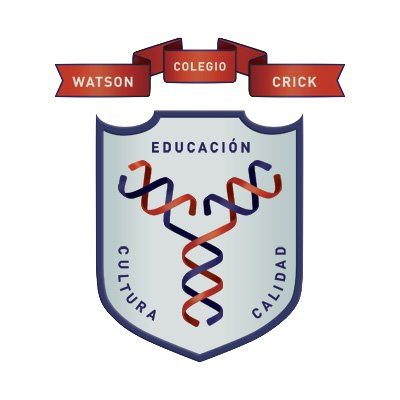 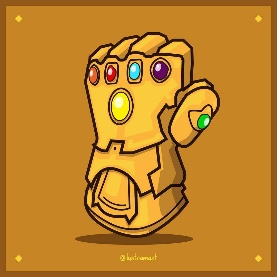 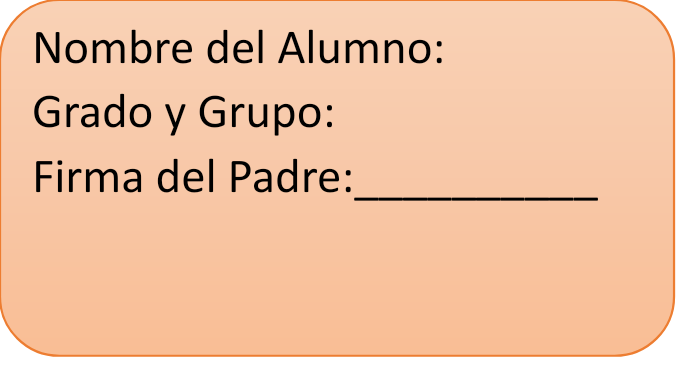 Informática	Indicaciones de las tareas	Realiza lo que se te solicita en las instruccionesRellena el recuadro del lado derecho, sin la información solicitada no será contada la tarea (La firma del padre es solo en documento impreso)Imprime el archivo, dáselo a firmar a tu padre y posteriormente pégalo en la libreta, después de la portada y los demás elementos.Las tareas se revisan y califican en la 2da clase de la semanaObserva la siguiente imagen: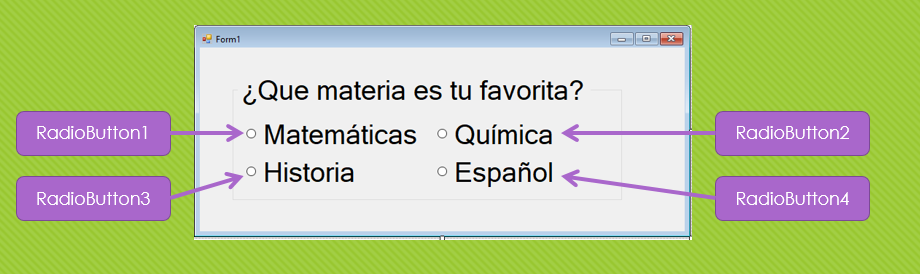 Realiza el código para responder a esta pregunta:Desarrolla 3 preguntas más, así como en la imagen, basta con escribir aquí tu pregunta y código, no se te pide hacer el formulario, solo suponerlo. Los RadioButton continúan la numeración: RadioButton5, RadioButton6, etc.